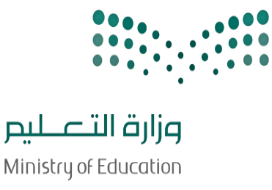 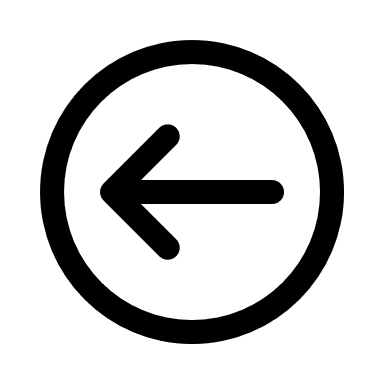 انتهت الاسئلة تمنياتي لكن بالتوفيق والنجاح                                                                                             معلمة المادة : نجود دحمان                                                    السؤال الاول : ضللي  الإجابة الصحيحة فيما يلي :السؤال الاول : ضللي  الإجابة الصحيحة فيما يلي :السؤال الاول : ضللي  الإجابة الصحيحة فيما يلي :السؤال الاول : ضللي  الإجابة الصحيحة فيما يلي :السؤال الاول : ضللي  الإجابة الصحيحة فيما يلي :السؤال الاول : ضللي  الإجابة الصحيحة فيما يلي :السؤال الاول : ضللي  الإجابة الصحيحة فيما يلي :السؤال الاول : ضللي  الإجابة الصحيحة فيما يلي :11دالة نصية في إكسل وتقوم بتبديل جزء أو كامل النص في الخلية بآخر جديد وفق شرط محدد :دالة نصية في إكسل وتقوم بتبديل جزء أو كامل النص في الخلية بآخر جديد وفق شرط محدد :دالة نصية في إكسل وتقوم بتبديل جزء أو كامل النص في الخلية بآخر جديد وفق شرط محدد :دالة نصية في إكسل وتقوم بتبديل جزء أو كامل النص في الخلية بآخر جديد وفق شرط محدد :دالة نصية في إكسل وتقوم بتبديل جزء أو كامل النص في الخلية بآخر جديد وفق شرط محدد :دالة نصية في إكسل وتقوم بتبديل جزء أو كامل النص في الخلية بآخر جديد وفق شرط محدد :دالة نصية في إكسل وتقوم بتبديل جزء أو كامل النص في الخلية بآخر جديد وفق شرط محدد :SUBSTITUTEleftmidright22أي من رموز العمليات الحسابية الأساسية في مايكروسوفت إكسل التالية هو رمز النسبة المئوية :أي من رموز العمليات الحسابية الأساسية في مايكروسوفت إكسل التالية هو رمز النسبة المئوية :أي من رموز العمليات الحسابية الأساسية في مايكروسوفت إكسل التالية هو رمز النسبة المئوية :أي من رموز العمليات الحسابية الأساسية في مايكروسوفت إكسل التالية هو رمز النسبة المئوية :أي من رموز العمليات الحسابية الأساسية في مايكروسوفت إكسل التالية هو رمز النسبة المئوية :أي من رموز العمليات الحسابية الأساسية في مايكروسوفت إكسل التالية هو رمز النسبة المئوية :أي من رموز العمليات الحسابية الأساسية في مايكروسوفت إكسل التالية هو رمز النسبة المئوية :*/%^33أي مما يلي لا يعد من مميزات نموذج النظير للنظير :أي مما يلي لا يعد من مميزات نموذج النظير للنظير :أي مما يلي لا يعد من مميزات نموذج النظير للنظير :أي مما يلي لا يعد من مميزات نموذج النظير للنظير :أي مما يلي لا يعد من مميزات نموذج النظير للنظير :أي مما يلي لا يعد من مميزات نموذج النظير للنظير :أي مما يلي لا يعد من مميزات نموذج النظير للنظير :مكونات الحاسب أقل تكلفةسهولة الإدارةجليس آمناً جداًعدم الحاجة لاستخدام خادم مخصص44عبارة عن خدمة شبكات اجتماعية ومدونات صغيرة تمكن مستخدميها من إرسال وقراءة الرسائل النصية القصيرة المعروفة باسم التغريدات :عبارة عن خدمة شبكات اجتماعية ومدونات صغيرة تمكن مستخدميها من إرسال وقراءة الرسائل النصية القصيرة المعروفة باسم التغريدات :عبارة عن خدمة شبكات اجتماعية ومدونات صغيرة تمكن مستخدميها من إرسال وقراءة الرسائل النصية القصيرة المعروفة باسم التغريدات :عبارة عن خدمة شبكات اجتماعية ومدونات صغيرة تمكن مستخدميها من إرسال وقراءة الرسائل النصية القصيرة المعروفة باسم التغريدات :عبارة عن خدمة شبكات اجتماعية ومدونات صغيرة تمكن مستخدميها من إرسال وقراءة الرسائل النصية القصيرة المعروفة باسم التغريدات :عبارة عن خدمة شبكات اجتماعية ومدونات صغيرة تمكن مستخدميها من إرسال وقراءة الرسائل النصية القصيرة المعروفة باسم التغريدات :عبارة عن خدمة شبكات اجتماعية ومدونات صغيرة تمكن مستخدميها من إرسال وقراءة الرسائل النصية القصيرة المعروفة باسم التغريدات :يوتيوبتويتر انستغرامفيسبوك55من أنواع الحلقات تستخدم لتكرار مجموعة من الأوامر لعدد محدد من المرات :من أنواع الحلقات تستخدم لتكرار مجموعة من الأوامر لعدد محدد من المرات :من أنواع الحلقات تستخدم لتكرار مجموعة من الأوامر لعدد محدد من المرات :من أنواع الحلقات تستخدم لتكرار مجموعة من الأوامر لعدد محدد من المرات :من أنواع الحلقات تستخدم لتكرار مجموعة من الأوامر لعدد محدد من المرات :من أنواع الحلقات تستخدم لتكرار مجموعة من الأوامر لعدد محدد من المرات :من أنواع الحلقات تستخدم لتكرار مجموعة من الأوامر لعدد محدد من المرات :For. NextWhileDo. Whileforخاطئةصحيحةالسؤال الثاني : ظللي الجملة الصحيحة أو الجملة الخاطئة فيما يلي :OOالهوية الرقمية هي مجموعة معلومات تتعلق بشخص ما موجودة في شكل رقمي :OOبروتوكول الاتصال هو نظام لتنسيقات الرسائل الرقمية وقواعد تبادل هذه الرسائل :OOالمسافة البادئة لعبارات if الشرطية ليس أمراً مهم في بايثون :OOيطلق على نسخ وبيع الأفلام ومقاطع الصوت غير المجانية حقوق التأليف والنشر :OOتوفر جميع لغات البرمجة تقريباً بنية تحكم تسمى حلقة ( loop ) :السؤال الثالث : اختاري من العمود الأول مايناسبة من العمود الثاني  السؤال الثالث : اختاري من العمود الأول مايناسبة من العمود الثاني  السؤال الثالث : اختاري من العمود الأول مايناسبة من العمود الثاني  السؤال الثالث : اختاري من العمود الأول مايناسبة من العمود الثاني  السؤال الثالث : اختاري من العمود الأول مايناسبة من العمود الثاني  العمود الأولالعمود الأولالعمود الثانيالعمود الثاني1من أكثر التقنيات استخداماً والتي تتيح نقل البيانات بسرعة عبر خطوط الهاتف :نقطة إلى نقطة2من أنواع هيكلية الشبكة وفيه تكون العُقد متصلة بكابل واحد :TCP3من رسائل الخطأ في برنامج إكسل وتعني التحقق من طريقة كتابة الصيغة أو الخلايا التي تشير إليها :#VALUE!4مصطلح يشير إلى بروتوكول التحكم في النقل :الهيكلية الخطية5من أنواع هيكلية الشبكة ويعد أبسط هيكل موجود ويتكون من ارتباط دائم بين نقطتين :خط المشترك الرقمي غير المتناظر